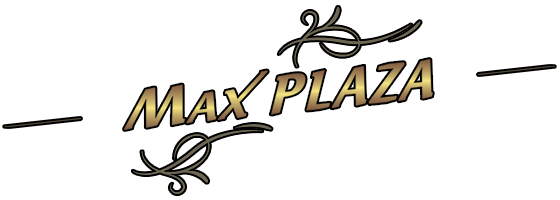 Štefániková 21/111, 917 01 TrnavaDenné obedové menu od  19.08.2019 – 25.08.2019  ( pondelok – sobota )Pondelok:        Polievka – Rajčinová s bazalkou a strúhaným syrom (1,7)  19.08.2019      1. Kuracie thai kari s chrumkavou čerstvou zeleninou s dusenou ryžou (7)                               2. Farfalle Emigliana s hráškom, šampiňónmi a šunkou v syrovom kréme (1,3,7)                           Utorok  :           Polievka – Jarná zeleninová minestrone s pestom (1,9)20.08.2019     1. Bravčové pečené karé s kefírom a trochou medu, dip z grilovanej papriky,                                  zemiaky v šupke, listový šalát (7)                      	               2. Franczúske zemiaky s kyslou smotanou, kyslé uhorky (1,3,7)Streda :              Polievka – Kelová s krupicovými haluškami (1) 21.08.2019 	   1. Kurací krémový paprikáš zo stehna, maslové cestoviny (1)		   2. Rizoto s kuracím mäsom a grilovanou zeleninou, posypaný strúhaným                                    parmezánom a uhorkovým šalátom (7)Štvrtok:             Polievka – Slepačí vývar s rezancami a koreňovou zeleninou (1,9)22.08.2019       1. Hovädzie rezance na znojemnský spôsob s divokou ryžou (1,3)                              2. Vyprážaný baklažán na paradajkovom ragú, petržlenové zemiaky (1,3,7)Piatok :              Polievka – Krémová zo zeleného hrášku s chlebovými krutónmi (1) 23.08.2019      1. Kurací steak Melba gratinovaný so syrom, šunkou a broskyňou, dusená ryža (1,7)                             2. Vyprážané rybie filé s viedenským zemiakovým šalátom (1,3,4,7)                                                                                                                                                                                                                                                                                             4,50 €	Stála denná ponuka:Hovädzí wok s thai zeleninou, hranolkami a rukolou Čiernohorský bravčový rezeň, ½ dusená ryža, ½ americké zemiaky, rajčinový šalát (1,3,7)                                                                                                                                                      4,50 €EXTRA ponuka:Caesar šalát a pečenou slaninkou, vareným vajcom a parmezánom, s porciou grilovaného kuracieho mäsa, s dresingom a pečenou bagetkou (1,3,7)                                                                                                                                                             6,50 € Rezy z bravčovej panenskej z grilu, talianske špenátové rizoto s parmezánom a rukolou (7)                                                                                                                                                     7,50 €Sobota:	   24.08.2019       NA OBJEDNÁVKUPrajeme dobrú chuť !Objednajte si k dennému menu nealko nápoj alebo kávu podľa výberu len za 1 €Kontakt: 0948 948 802Denné menu nájdete na: www.maxplaza.skVáha mäsa jednotlivých jedál je uvedená po tepelnom spracovaníPotraviny po tepelnej úprave:                    Prílohy:                                                                 	           	 Múčniky:Polievka: 0,25 l                                              ryža 150 g                      šalát 100 g                   kaša 200 g          	 šišky 320 g                                   nákyp 300 g ryžovýMäso: dusené, pečené: 110 g                       zemiaky 150 g              červená repa 120 g     halušky 300g                   dukátové .buchtičky 200 g       parené buchty 320gKura: 110 g                                                	 cestovina 200 g            uhorka 50 g                 knedľa 160g                     pečené buchty 320 gRyba: 110 g                                                				Potraviny obsahujúce alergény sú očíslované nasledovne:1.obilniny obsahujúce lepok,2.kôrovce a výrobky z nich,3.vajcia a výrobky z nich, 4.Ryby a výrobky z nich,5. Arašidy a výrobky z nich,6.sójové zrná a výrobky z nich, 7. Mlieko a výrobky z neho vrátane laktózy,8.orechy.mandle,lieskové,vlašské,9.zeler a výrobky z neho, 10.horčica a výrobky z nej,11.sézamové semená  a výrobky z nich,12.oxid siričitý a siričitany v koncentr.vyššej  ako 10 mg/kg alebo 10 mg/l.,13. Vlčí bôb a výrobky z neho,14. Mäkkýše a výrobky z nichŠtefániková 21/111, 917 01 TrnavaDenné obedové menu od  19.08.2019 – 25.08.2019  (t.j. pondelok – sobota)Stála sezónna ponuka:Ramyun / Pikantná slížikova polievkaKimchi Dopab / Pikantné Kimchi rizoto (fazuľa, mrkva, zemiaky, cesnak, kapusta v kyslom náleve, ryža)Seu Dopab / Zapekaná ryža s krevetami (zemiaky, ryža, krevety, cesnak, mrkva, fazuľa)Bulgogi Dopab / Marinované kúsky z hovädzieho mäsa, ryža (hovädzie mäso, sójová omáčka, pór, cibuľa, cesnak)Zejuk Dopab / Sladko-pikantné  bravčové mäso, ryža (bravčové mäso, zemiaky, mrkva, fazuľa, cesnak)                                                                                                                                                             7,20 €Príloha: 100g Kimchi /  Zrejúca kapusta v kyslom náleve s reďkovkou    2,40€Prajeme dobrú chuť!Kontakt: 0948 94 88 02Denné menu nájdete na: www.maxplaza.skVáha mäsa jednotlivých jedál je uvedená po tepelnom spracovaníPotraviny po tepelnej úprave:                    Prílohy:                                                                 	           	 Múčniky:Polievka: 0,25 l                                              ryža 150 g                      šalát 100 g                   kaša 200 g          	 šišky 320 g                                   nákyp 300 g ryžovýMäso: dusené, pečené: 110 g                       zemiaky 150 g              červená repa 120 g     halušky 300g                   dukátové .buchtičky 200 g       parené buchty 320gKura: 110 g                                                	 cestovina 200 g            uhorka 50 g                 knedľa 160g                     pečené buchty 320 gRyba: 110 g                                                					Potraviny obsahujúce alergény sú očíslované nasledovne:1.obilniny obsahujúce lepok,2.kôrovce a výrobky z nich,3.vajcia a výrobky z nich, 4.Ryby a výrobky z nich,5. Arašidy a výrobky z nich,6.sójové zrná a výrobky z nich, 7. Mlieko a výrobky z neho vrátane laktózy,8.orechy.mandle,lieskové,vlašské,9.zeler a výrobky z neho, 10.horčica a výrobky z nej,11.sézamové semená  a výrobky z nich,12.oxid siričitý a siričitany v koncentr.vyššej  ako 10 mg/kg alebo 10 mg/l.,13. Vlčí bôb a výrobky z neho,14. Mäkkýše a výrobky z nich.